BOOK CLUB
BOWIE PUBLIC LIBRARY     301 WALNUT ST.     BOWIE, TX 76230     940-872-2681
June 30, 2021 @ 12:30 p. m. 
ASK THE FRONT DESK TO RESERVE YOU A COPY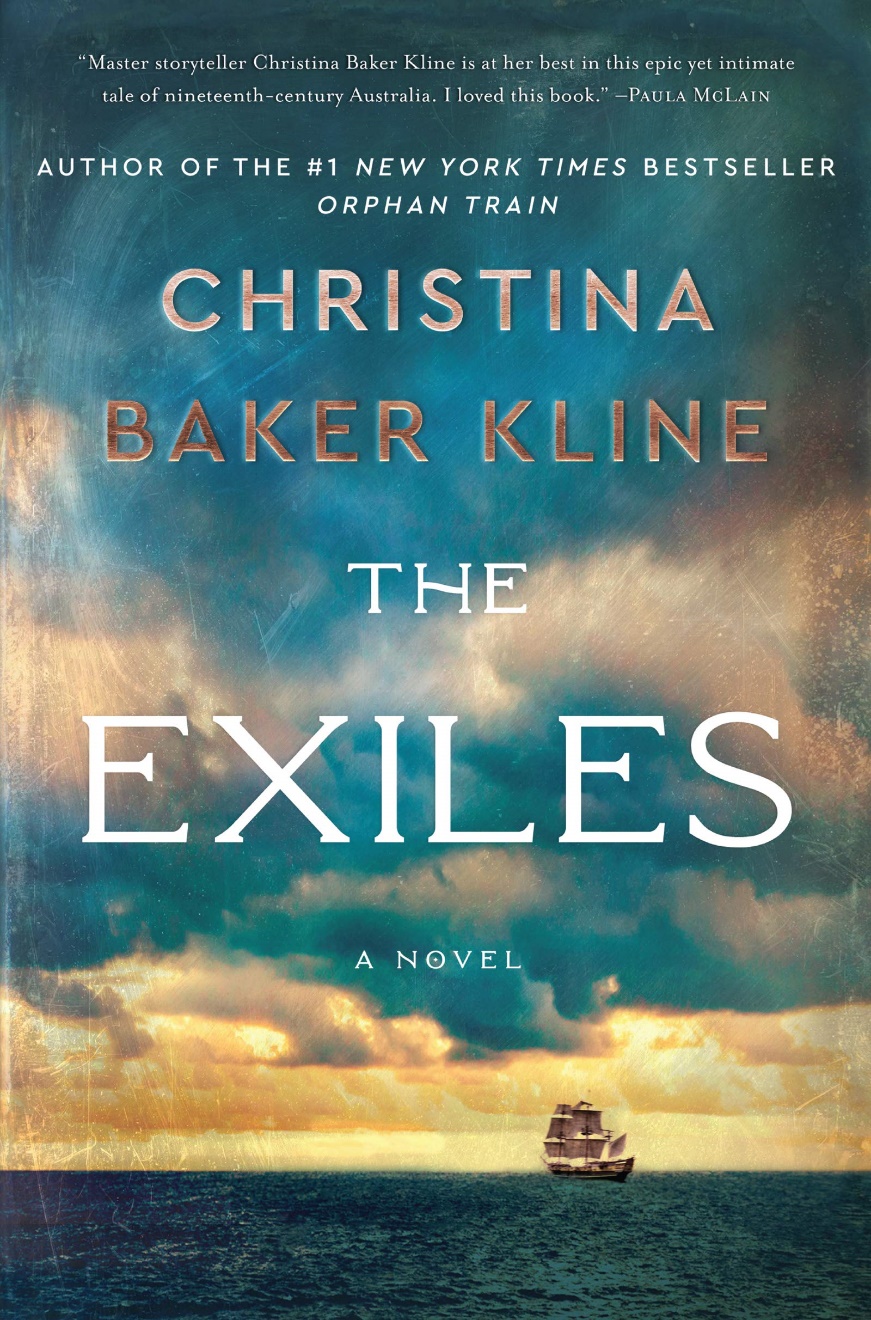 